Anglický jazyk (23.3. – 27.3.)Opakuj čísla:https://zsbcupice.cz/hot-potatoes/anglictina/2.numbers-1-12/numbers1.htmhttps://zsbcupice.cz/hot-potatoes/anglictina/3.numbers-13-20/numbers2-1.htmhttps://www.skolasnadhledem.cz/game/5440Opakuj barvy:https://www.anglomaniacy.pl/coloursSpelling.htm#gamesMnoho úspěchů při studiu angličtiny Ti přeje paní učitelka T. Musilová.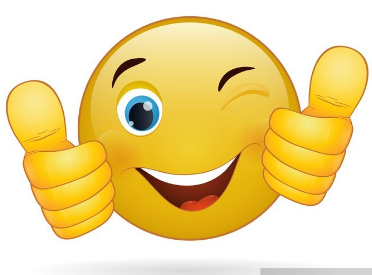 